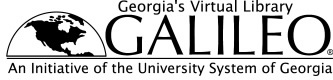 GALILEO Exceptions List for Proxy Servers and Filtering/Security SoftwareBelow is a list of domain names, host names, machine names, and aliases that occur within the GALILEO system. By preventing the addresses in this list from being blocked, cached, or otherwise affected by your proxy server, filtering software, or security software, you will ensure full GALILEO access for your institution’s users. It may also be necessary to change browser security and privacy settings for access to some resources; see GALILEO’s  Computer Configuration Instructions for more information.For resources hosted on GALILEO's own servers, the list includes all addresses a GALILEO user might access. For database vendors, the list includes both host and domain names.  When available, this information was taken from vendor technical support sites.  If no information was found on vendor sites, host and domain names were gathered through accessing the resources and documenting the URLs.  It is possible that the list does not include all of the domain and host names associated with a vendor.  If you are encountering a particular problem with a resource, please Contact Us for assistance in troubleshooting the problem.You will need to consult your software documentation to learn how to best utilize the URLs, domains, hosts, and aliases.  If your software requires the IP addresses for any of the servers or sites below, please Contact Us for a list of IP addresses.Please note that this list includes the vendor databases available to all of GALILEO’s participating communities; some of the resources in the list may not be part of your institution’s GALILEO resources. The list does not include the free websites available in some sections of GALILEO. If you need more information about this list, please contact GALILEO Support Services through the GALILEO Contact Us form, or send e-mail to helpdesk@usg.edu.GALILEO Servers and Aliasesandromeda.galib.uga.edubasil.libs.uga.educallisto.gsu.educhiron.gsu.edudbs.galib.uga.edudlg.galileo.usg.edugalsw1.gsu.edugalfe1.gsu.edugalfe2.gsu.edugaldb1.gsu.edugalileo.usg.edugeorgiaencyclopedia.comgeorgiaencyclopedia.netio.gsu.edumariner.gsu.edumars.libs.uga.eduneptune3.galib.uga.eduneptune.libs.uga.edunewgeorgiaencyclopedia.comnewgeorgiaencyclopedia.netnewgeorgiaencyclopedia.orgpioneer.gsu.edupluto.gsu.edupurl.galileo.usg.edusedna.galib.uga.edusfx.galib.uga.edusfx.gsu.edutriton.libs.uga.edutriton3.galib.uga.eduwww.galib.uga.eduwww.galileo.usg.eduwww.georgiaencyclopedia.comwww.georgiaencyclopedia.netwww.gsu.eduwww.newgeorgiaencyclopedia.comwww.newgeorgiaencyclopedia.netwww.newgeorgiaencyclopedia.orgwww.uga.eduwww.usg.eduDatabase vendors’ domain and host namesAncestry Library Edition (ProQuest):a1356.g.akamai.netadserver.ancestry.comadserver02.ancestry.comadserver03.ancestry.comancestry.comancestrylibrary.112.2o7.netancestrylibrary.comancestrylibrary.custhelp.comancestrylibrary.proquest.comawt.ancestrylibrary.comboards.ancestrylibrary.comc.ancestry.comc.mfcreative.comcontent.ancestrylibrary.comid.ancestry.comimageservice.ancestry.comimg.rootsweb.comlanding.ancestrylibrary.comsearch.ancestry.comsearch.ancestrylibrary.comserver.iad.liveperson.netservice.ancestry.comswitch.atdmt.comCareer Guidance Foundation (CollegeSource):collegesource.orgChadwyck-Healey (ProQuest):aabd.chadwyck.comarchives.chadwyck.comchadwyck.comlion.chadwyck.comlionreference.chadwyck.comCSA (ProQuest)ca1.csa.comca2.csa.comca3.csa.comca4.csa.comca5.csa.comca6.csa.comcsadb101.csa.comcsadb102.csa.comcsadb103.csa.comcsadb104.csa.comcsadb105.csa.comcsadb106.csa.comcsadb107.csa.comcsadb108.csa.comcsaweb101v.csa.comcsaweb102v.csa.comcsaweb103v.csa.comcsaweb104v.csa.comcsaweb105v.csa.comcsaweb106v.csa.comcsaweb107v.csa.comcsaweb108v.csa.comcsaweb109v.csa.comcsaweb110v.csa.comcsaweb111v.csa.comcsaweb112v.csa.comcsaweb113v.csa.comcsaweb114v.csa.comcsaweb115v.csa.comcsaweb116v.csa.commd1.csa.commd2.csa.commd3.csa.commd4.csa.commd5.csa.commd6.csa.commi1.csa.commi10.csa.commi2.csa.commi3.csa.commi4.csa.commi5.csa.commi6.csa.commi7.csa.commi8.csa.commi9.csa.comuk1.csa.comuk1.csa.comvmweb-mi1.csa.comvmweb-mi12.csa.comvmweb-mi3.csa.comvmweb-mi4.csa.comvmweb-mi5.csa.comvmweb-mi6.csa.comEBSCO and EBSCOhost:140.234.0-255.0-255140.234.248.0-255140.234.249.0-255140.234.250.0-255140.234.251.0-255140.234.252.0-255140.234.254.0-25579.136.80.0-255170.225.96.21170.225.99.9129.35.213.31129.35.248.48170.225.184.106170.225.184.10754.204.42.23854.209.37.20454.209.82.23554.209.89.154.209.89.254.208.248.11754.209.88.18154.209.88.18454.209.88.18554.194.21.17954.194.45.18954.194.45.21454.194.45.21954.194.46.10054.194.46.11454.194.46.654.238.173.3354.238.236.20054.238.236.20354.238.236.20454.254.202.13654.254.202.13854.254.202.13954.254.202.16454.206.37.554.206.33.8954.206.27.17754.206.17.25254.201.59.17554.201.38.8254.201.32.14050.112.150.31ebscohost.com*.ebscohost.com..ebscohost.comweb.a.ebscohost.comweb.b.ebscohost.comweb.c.ebscohost.comweb.d.ebscohost.comweb.e.ebscohost.com*.ebsco-content.comglobal.ebsco-content.comepnet.com*.ebsco.comwww.ebscohost.comweb.ebscohost.comsearch.ebscohost.comweblinks1.ebscohost.com - weblinks3.ebscohost.comimageserver.ebscohost.comimagesrvr.ebscohost.comcontent.ebscohost.comexports.ebscohost.complinks.ebscohost.comtherapy.ebscohost.comeds.a.ebscohost.comeds.b.ebscohost.comeds.c.ebscohost.comeds.d.ebscohost.comeds.e.ebscohost.comeadmin.ebscohost.com linksource.ebsco.comlinking.ebscohost.comopenurl.ebscohost.com www.ebscohost.comweb.ebscohost.comsearch.ebscohost.comweb1.ebscohost.com - web40.ebscohost.comweb101.ebscohost.com - web120.ebscohost.comweblinks1.ebscohost.com - weblinks3.ebscohost.comimageserver.ebscohost.comcontent.ebscohost.comzgw.ebscohost.comserials.abc-clio.comsearch.atlaonline.comatoz.ebsco.comadmin.atoz.ebsco.comebsco.e-toolbox.comwww.e-toolbox.comarrc.epnet.comhttp://ceu.cinahl.com/64.210.199.231-234video.nbcuni.comhttp://ebsco.truman.consumer.org/crhhttp://ebsco.truman.consumer.org/crohttp://ebsco.truman.consumer.org/ncbkhttp://dynaweb.ebscohost.comhttp://www.ebsconet.comhttp://ejournals.ebsco.comeBooks and Audiobooksrps2images.ebscohost.comhttp://expub.comhttp://www.gideononline.nethttp://web.gideononline.comhttp://epmedia.ebscohost.comhttp://therapy.epnet.comhttp://www.nextreads.comhttp://contentcafe2.btol.com/web.ebscohost.comsearch.ebscohost.comhttp://ebscostandard.smartimagebase.comhttp://ebsco.smartimagebase.commedicalimagedatabase.com207.97.243.216207.97.204.140app.rs.ebscohost commedia.rs.ebscohost.comvttts.rs.ebscohost.comnvntts.rs.ebscohost.comivotts.rs.ebscohost.comEncyclopaedia Britannica:america.eb.comeb.comglobal.britannica.co.krglobal.eb.comjapan.eb.comlibrary.eb.comlibrary.eb.com/kidsnew.school.eb.complaneta.eb.compocket.china.eb.com/cgi-bin/gs/gsweb.cgischool.eb.comschool.eb.com/comptonsschool.eb.com/ebschool.eb.com/elementaryschool.eb.com/learningzonesearch.eb.comspanish.eb.comspanish.eb.com/juvenileuniversalis-edu.comFilms on Demand:*digital.films.comGale Cengage Learning:ad.galegroup.comauth.go.galegroup.comc.ggimg.comc.ggimg.comcallisto.ggimg.comcallisto.ggsrv.comcredoreference.comfind.galegroup.comfind.galegroup.comg.ggimg.comg.ggimg.comgale.cengage.comgo.galegroup.comlitfinder.compdfserve.galegroup.compdfserve.galegroup.comshakespeare.galegroup.comvs.galegroup.comvs.galegroup.comGeorgia Career Information Center (GCIC):gcic.peachnet.eduHeritageQuest (ProQuest):heritagequestonline.comH.W. Wilson and Company:vnweb.hwwilsonweb.com/hww/jumpstart.jhtmlvnweb.hwwilsonweb.com/hww/login.jhtmlInstitute of Scientific Information (ISI):*.newisiknowledge.comadmin.isiknowledge.comadmin-apps.isiknowledge.comadmin-router.isiknowledge.comapps.isiknowledge.comedc.isiknowledge.comesi.isiknowledge.comisiknowledge.comnadc.isiknowledge.comnewisiknowledge.compcs.isiknowledge.comportal.isiknowledge.comsub3.isiknowledge.comts.isiknowledge.comLearningExpress Librarylearningexpresslibrary3.comlearningexpresshub.comLexisNexis:lexisnexis.comlexis-nexis.comlexisone.comlexisultimaterewards.comnexis.comreed-elsevier.comLibX (GALILEO Toolbar):128.173.237.127www.libx.orglibx.orgOCLC FirstSearch:firstsearch.orgfirstsearch.oclc.orgoclc.orgOCLC NetLibrary:netlibrary.comOvid:clineguide.ovid.comclinicalresource.ovid.comgateway.ovid.comlinksolver.ovid.comovid.comovidsp.ovid.comovidsp.tx.ovid.comovidsp.uk.ovid.compt.wkhealth.comssolver.ovid.comstats.ovid.comOxford University Press Online:groveart.comoed.comoxfordonline.comoxfordonline.com/oaooxfordartonline.comProQuest:165.215.200.*165.215.202.*165.215.204.10165.215.204.11165.215.204.12165.215.204.13165.215.204.14165.215.204.15165.215.204.19165.215.204.20165.215.204.21165.215.204.22165.215.204.23proquest.comproquest.umi.comproquestk12.compqathens.umi.comumi.comadmin.proquest.comsearch.proquest.commedia.proquest.comfeeds.proquest.comtls.search.proquest.comstreaming.proquest.comssppweb.proquest.comfedsearch.proquest.compqathens.proquest.comprodservices.proquest.comredirect.proquest.comRBDigital Test Prep:1por.galileo.rbtestprep.recordedbooksdigital.com1reg.galileo.rbtestprep.recordedbooksdigital.com1wil.galileo.rbtestprep.recordedbooksdigital.comafpl.galileo.rbtestprep.recordedbooksdigital.comath1.galileo.rbtestprep.recordedbooksdigital.combcat.galileo.rbtestprep.recordedbooksdigital.combcl1.galileo.rbtestprep.recordedbooksdigital.combgr1.galileo.rbtestprep.recordedbooksdigital.combor1.galileo.rbtestprep.recordedbooksdigital.combtr1.galileo.rbtestprep.recordedbooksdigital.comcar1.galileo.rbtestprep.recordedbooksdigital.comccl1.galileo.rbtestprep.recordedbooksdigital.comcel1.galileo.rbtestprep.recordedbooksdigital.comcha1.galileo.rbtestprep.recordedbooksdigital.comche1.galileo.rbtestprep.recordedbooksdigital.comcht1.galileo.rbtestprep.recordedbooksdigital.comcob1.galileo.rbtestprep.recordedbooksdigital.comcon1.galileo.rbtestprep.recordedbooksdigital.comcpr1.galileo.rbtestprep.recordedbooksdigital.comcrl1.galileo.rbtestprep.recordedbooksdigital.comcwl1.galileo.rbtestprep.recordedbooksdigital.comdep1.galileo.rbtestprep.recordedbooksdigital.comdou1.galileo.rbtestprep.recordedbooksdigital.comdrl1.galileo.rbtestprep.recordedbooksdigital.comdtr1.galileo.rbtestprep.recordedbooksdigital.comecg1.galileo.rbtestprep.recordedbooksdigital.comecl1.galileo.rbtestprep.recordedbooksdigital.comfit1.galileo.rbtestprep.recordedbooksdigital.comfrl1.galileo.rbtestprep.recordedbooksdigital.comfrr1.galileo.rbtestprep.recordedbooksdigital.comgchr.galileo.rbtestprep.recordedbooksdigital.comgrl1.galileo.rbtestprep.recordedbooksdigital.comhal1.galileo.rbtestprep.recordedbooksdigital.comhcl1.galileo.rbtestprep.recordedbooksdigital.comhrl1.galileo.rbtestprep.recordedbooksdigital.comkrl1.galileo.rbtestprep.recordedbooksdigital.comlak1.galileo.rbtestprep.recordedbooksdigital.comlake.galileo.rbtestprep.recordedbooksdigital.comlee1.galileo.rbtestprep.recordedbooksdigital.comlpl1.galileo.rbtestprep.recordedbooksdigital.commcc1.galileo.rbtestprep.recordedbooksdigital.commgl1.galileo.rbtestprep.recordedbooksdigital.commgr1.galileo.rbtestprep.recordedbooksdigital.commrl1.galileo.rbtestprep.recordedbooksdigital.comncl1.galileo.rbtestprep.recordedbooksdigital.comnega.galileo.rbtestprep.recordedbooksdigital.comnol1.galileo.rbtestprep.recordedbooksdigital.comocm1.galileo.rbtestprep.recordedbooksdigital.comoco1.galileo.rbtestprep.recordedbooksdigital.comoho1.galileo.rbtestprep.recordedbooksdigital.comorl1.galileo.rbtestprep.recordedbooksdigital.compalb.galileo.rbtestprep.recordedbooksdigital.compatl.galileo.rbtestprep.recordedbooksdigital.compaug.galileo.rbtestprep.recordedbooksdigital.compblb.galileo.rbtestprep.recordedbooksdigital.compea1.galileo.rbtestprep.recordedbooksdigital.compgfb.galileo.rbtestprep.recordedbooksdigital.compmac.galileo.rbtestprep.recordedbooksdigital.compmr1.galileo.rbtestprep.recordedbooksdigital.comprh1.galileo.rbtestprep.recordedbooksdigital.compsav.galileo.rbtestprep.recordedbooksdigital.compub1.galileo.rbtestprep.recordedbooksdigital.comrod1.galileo.rbtestprep.recordedbooksdigital.comsar1.galileo.rbtestprep.recordedbooksdigital.comsat1.galileo.rbtestprep.recordedbooksdigital.comscr1.galileo.rbtestprep.recordedbooksdigital.comseq1.galileo.rbtestprep.recordedbooksdigital.comsgr1.galileo.rbtestprep.recordedbooksdigital.comsmyr.galileo.rbtestprep.recordedbooksdigital.comsou1.galileo.rbtestprep.recordedbooksdigital.comtcp1.galileo.rbtestprep.recordedbooksdigital.comthc1.galileo.rbtestprep.recordedbooksdigital.comtpbl.galileo.rbtestprep.recordedbooksdigital.comunc1.galileo.rbtestprep.recordedbooksdigital.comwgr1.galileo.rbtestprep.recordedbooksdigital.comwor1.galileo.rbtestprep.recordedbooksdigital.comSIRS (ProQuest):discoverer.sirs.comsirs.comsks.sirs.comThomson Learning:westlaw.com